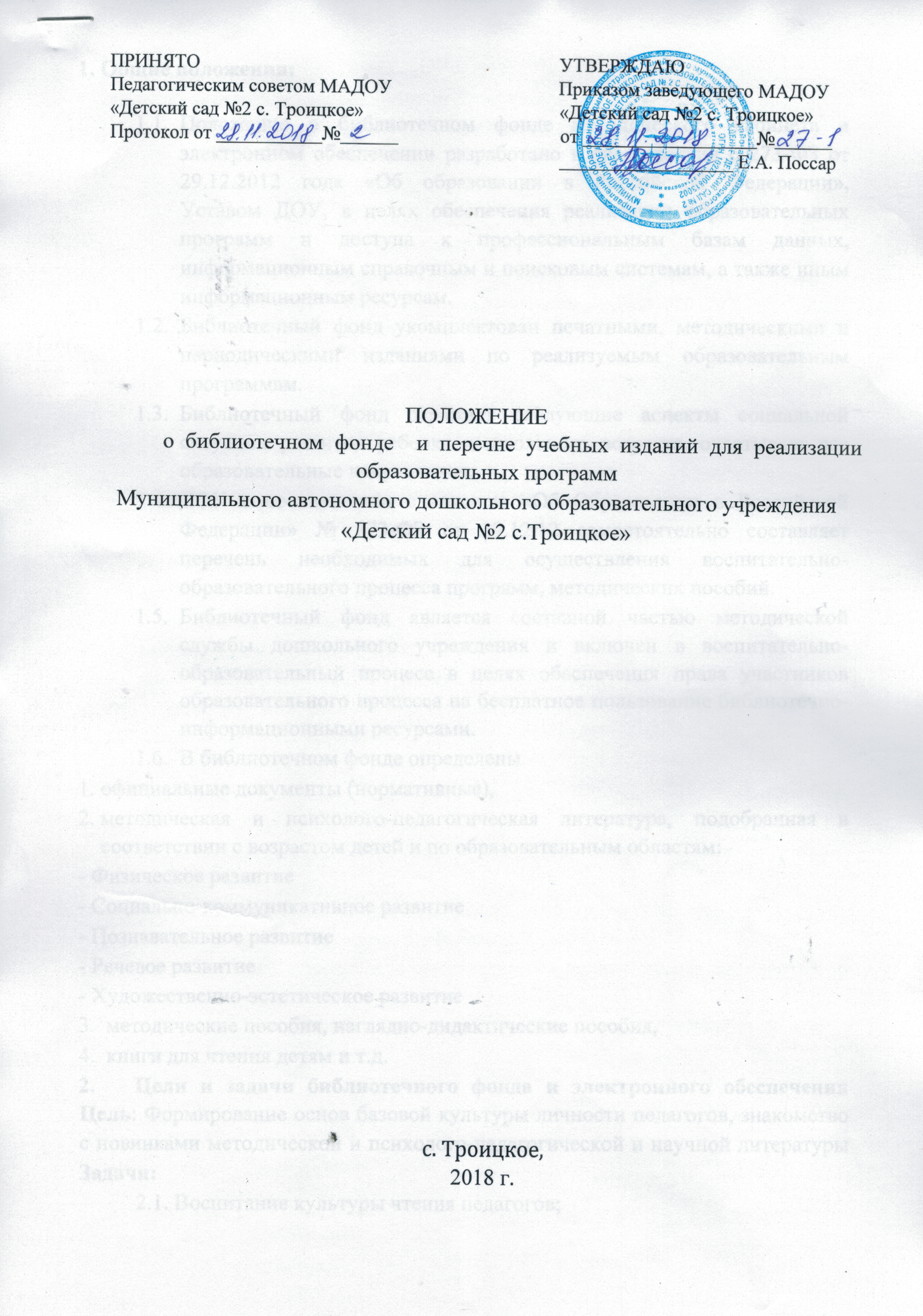 Общие положения: Положение о библиотечном фонде методического кабинета и электронном обеспечении разработано в соответствии с 273-ФЗ от 29.12.2012 года «Об образовании в Российской Федерации»,  Уставом ДОУ, в целях обеспечения реализации образовательных программ и доступа к профессиональным базам данных, информационным справочным и поисковым системам, а также иным информационным ресурсам. Библиотечный фонд укомплектован печатными, методическими и периодическими изданиями по реализуемым образовательным программам.  Библиотечный фонд отражает следующие аспекты социальной ситуации развития ребенка дошкольного возраста, охватывает все образовательные направления. ДОУ в соответствии с законом «Об Образовании в Российской Федерации» № 273-ФЗ от 29.12.12 самостоятельно составляет перечень необходимых для осуществления воспитательно-образовательного процесса программ, методических пособий. Библиотечный фонд является составной частью методической службы дошкольного учреждения и включен в воспитательно-образовательный процесс в целях обеспечения права участников образовательного процесса на бесплатное пользование библиотечно-информационными ресурсами. В библиотечном фонде определены  официальные документы (нормативные),  методическая и психолого-педагогическая литература, подобранная в соответствии с возрастом детей и по образовательным областям: Физическое развитие Социально-коммуникативное развитие Познавательное развитие Речевое развитие Художественно-эстетическое развитие методические пособия, наглядно-дидактические пособия, книги для чтения детям и т.д. Цели и задачи библиотечного фонда и электронного обеспечения Цель: Формирование основ базовой культуры личности педагогов, знакомство с новинками методической и психолого-педагогической и научной литературы Задачи: Воспитание культуры чтения педагогов; Формирование 	навыков 	пользования 	библиотечным 	фондом, информационными ресурсами; Воспитание потребности в использование библиотечного фонда для саморазвития и самообразования; Обеспечение участникам воспитательно-образовательного процесса – педагогическим работникам, доступа к информации, знаниям, идеям, культурным ценностям посредством пользования библиотечноинформационными ресурсами дошкольного учреждения на различных носителя: бумажном (книжный фонд, фонд периодических изданий), магнитном (фонд аудио и видео кассет), в сети Интернет. Пропаганда чтения, как фактора, содействующего становлению всесторонне развитой личности; 3.Организация деятельности библиотечного фонда Структура библиотечного фонда включает в себя индивидуальное обслуживание педагогов; Ответственность за систематичное и качественное комплектование основного библиотечного  фонда, создания необходимых условий для деятельности библиотеки несет заместитель заведующего по УВР. Режим работы библиотеки определяется ответственным лицом - заместителем заведующего по УВР в соответствии с правилами внутреннего распорядка и режимом работы ДОУ. 4. Обязанности ответственного за организацию работы библиотеки 1.Контроль и учет содержания, и регулярность пополнения информации, литературы, пособий и т.д. Учет запросов педагогов по учебно-методической литературе, научной и другой литературе. Оказание консультационной помощи в поиске и выборе источников информации. Права и обязанности пользователей библиотечным фондом 1.Соблюдать правила пользования библиотечным фондом; Бережно относится к произведениям печати; иным документам на различных носителях; Получать во временное пользование печатные издания и другие источники информации; Срок действия положения не ограничен. Положение действует до принятия нового. 